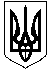 Міністерство освіти і науки УкраїниУкраїнський державний університет науки і технологійНАКАЗ___  ______  20__  р. 			м. Дніпро				№ ______ Про затвердження темкваліфікаційних робітстудентам гр. _____________Згідно з графіком навчального процесу у ________ навчальному роціНАКАЗУЮ:1. Затвердити теми та призначити керівників кваліфікаційних робіт студентам _____________ факультету групи _________, які здобувають вищу освіту за освітньою програмою _______________________________________ зі спеціальності ________________________________________ 2. Контроль за виконанням наказу покласти на завідувача кафедри _________________________  ____________________ .(Назва випускової кафедри) 		(Прізвище та ініціали)Ректор 	_____________________Проект наказу вносить:Зав. кафедри		_____________________Узгоджено:НЗ		_____________________Директор ННІ		_____________________Декан		_____________________НЮ		_____________________НА		_____________________№з/пЗдобувач вищої освіти(Прізвище, ім’я,по батькові)Темакваліфікаційної роботиКерівникроботи(Посада, П.І.П.)